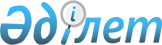 Карантинді алып тастау және Талдысай ауылдық округі әкімінің 2021 жылғы 30 сәуірдегі № 4 "Мұғалжар ауданы Талдысай ауылдық округінің "Айбат" шаруа қожалығы аумағында карантин белгілеу туралы" шешімінің күші жойылды деп тану туралыАқтөбе облысы Мұғалжар ауданы Талдысай ауылдық округі әкімінің 2021 жылғы 16 маусымдағы № 6 шешімі. Қазақстан Республикасының Әділет министрлігінде 2021 жылғы 17 маусымда № 23072 болып тіркелді
      Қазақстан Республикасының "Қазақстан Республикасындағы жергілікті мемлекеттік басқару және өзін-өзі басқару туралы" Заңының 35 бабына, Қазақстан Республикасының "Ветеринария туралы" Заңының 10-1 бабына және Қазақстан Республикасы Ауыл шаруашылығы министрлігінің Ветеринариялық бақылау және қадағалау комитетінің Мұғалжар аудандық аумақтық инспекциясы басшысының 2021 жылғы 28 мамырдағы № 02-13-4/98 ұсынысы негізінде, ШЕШТІМ:
      1. Мұғалжар ауданы Талдысай ауылдық округінің "Айбат" шаруа қожалығы аумағында мүйізді ірі қара малдарының арасында қарасан ауруын жою бойынша кешенді ветеринариялық іс-шараларының жүргізілуіне байланысты, белгіленген карантин алынсын.
      2. Талдысай ауылдық округі әкімінің 2021 жылғы 30 сәуірдегі № 4 "Мұғалжар ауданы Талдысай ауылдық округінің "Айбат" шаруа қожалығы аумағында карантин белгілеу туралы" (нормативтік құқықтық актілерді мемлекеттік тіркеу Тізілімінде № 8287 болып тіркелген) шешімінің күші жойылды деп танылсын.
      3. "Мұғалжар ауданы Талдысай ауылдық округі әкімінің аппараты" мемлекеттік мекемесі заңнамада белгіленген тәртіппен:
      1) осы шешімді Қазақстан Республикасының Әділет министрлігінде мемлекеттік тіркеуді;
      2) осы шешімді оны ресми жариялағаннан кейін Мұғалжар ауданы әкімдігінің интернет – ресурсында орналастыруды қамтамасыз етсін.
      4. Осы шешімнің орындалуын бақылауды өзіме қалдырамын.
      5. Осы шешім алғашқы ресми жарияланған күнінен бастап қолданысқа енгізіледі.
					© 2012. Қазақстан Республикасы Әділет министрлігінің «Қазақстан Республикасының Заңнама және құқықтық ақпарат институты» ШЖҚ РМК
				
      Талдысай ауылдық округінің әкімі 

Қ. Аққайыр
